Минутка здоровья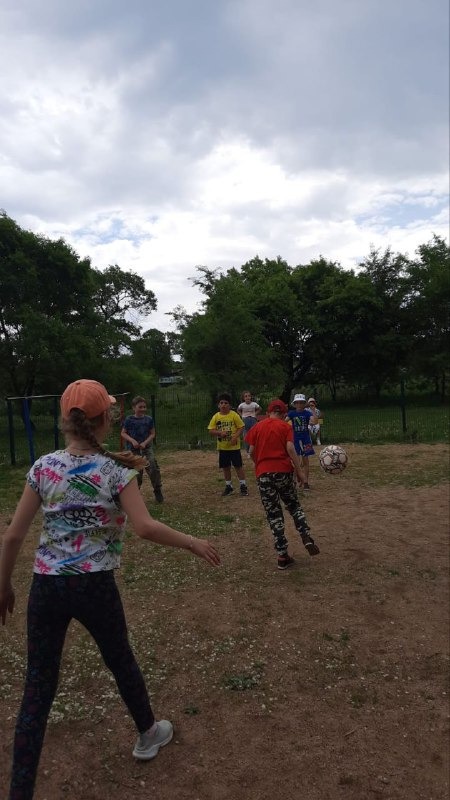 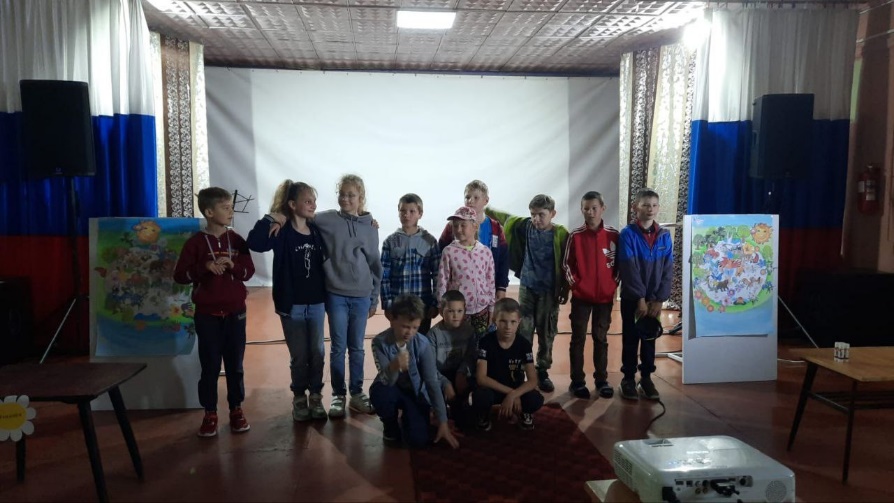 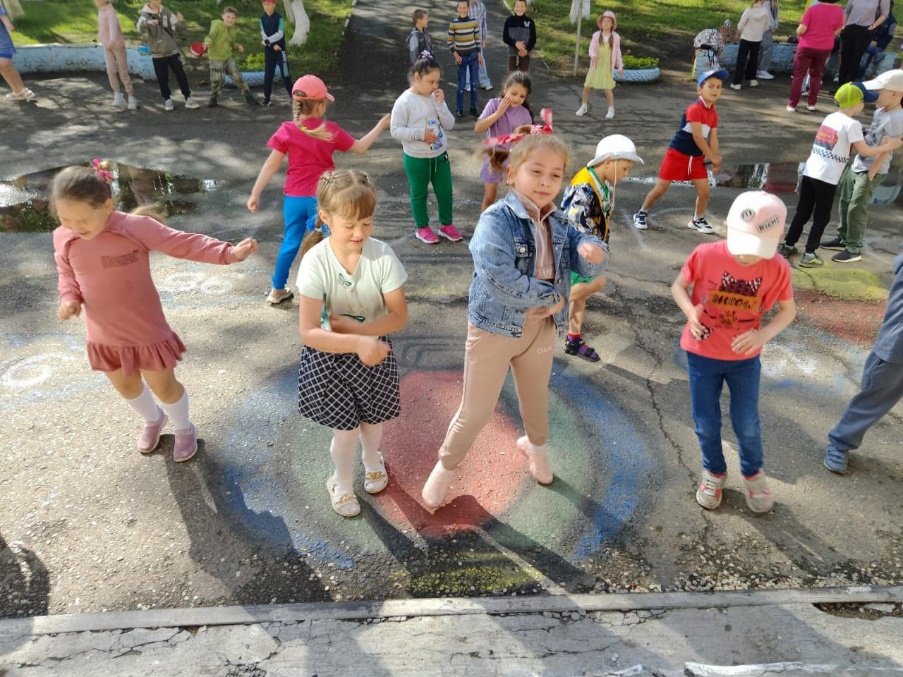 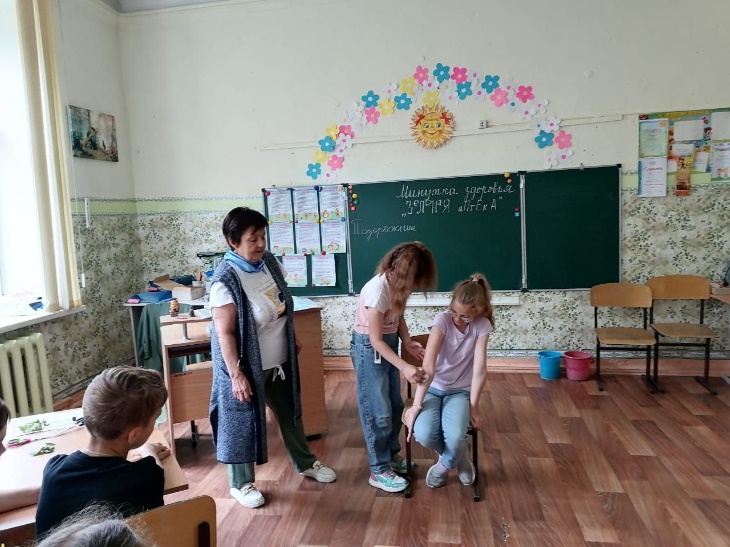 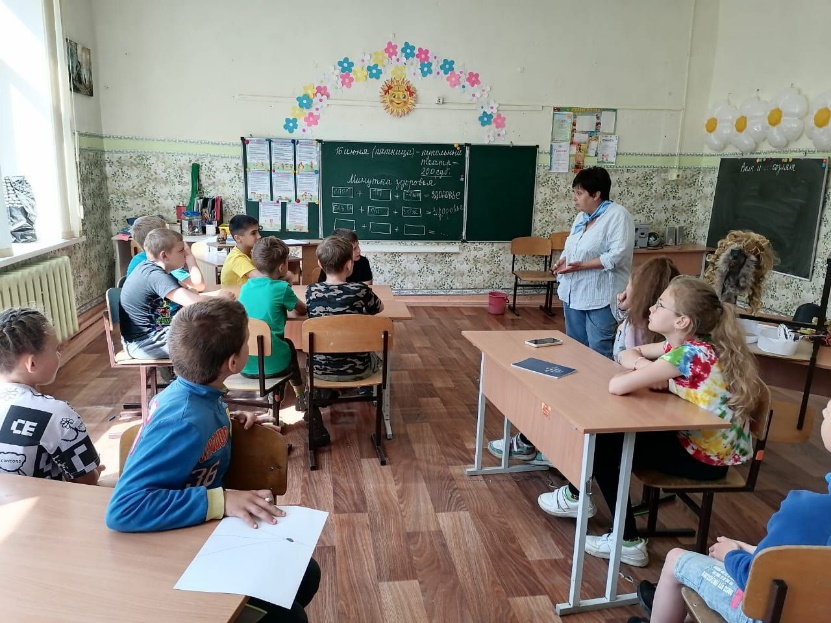 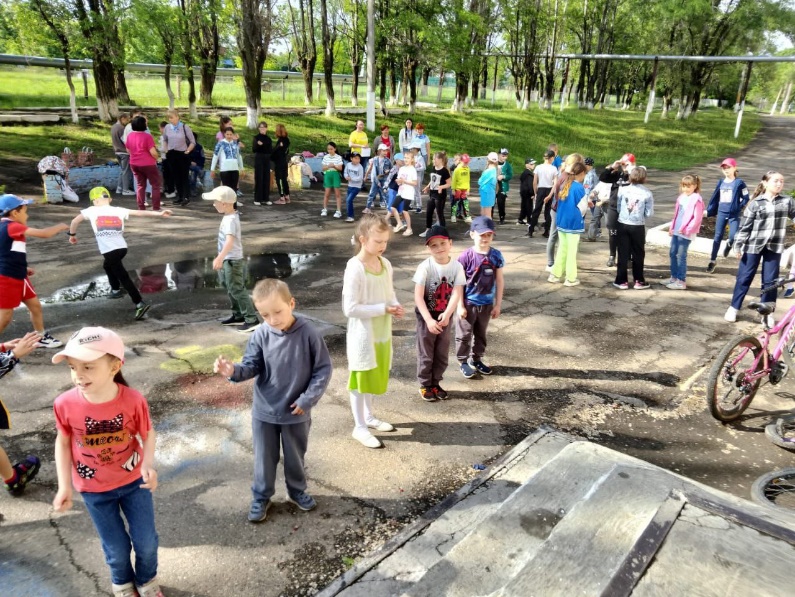 